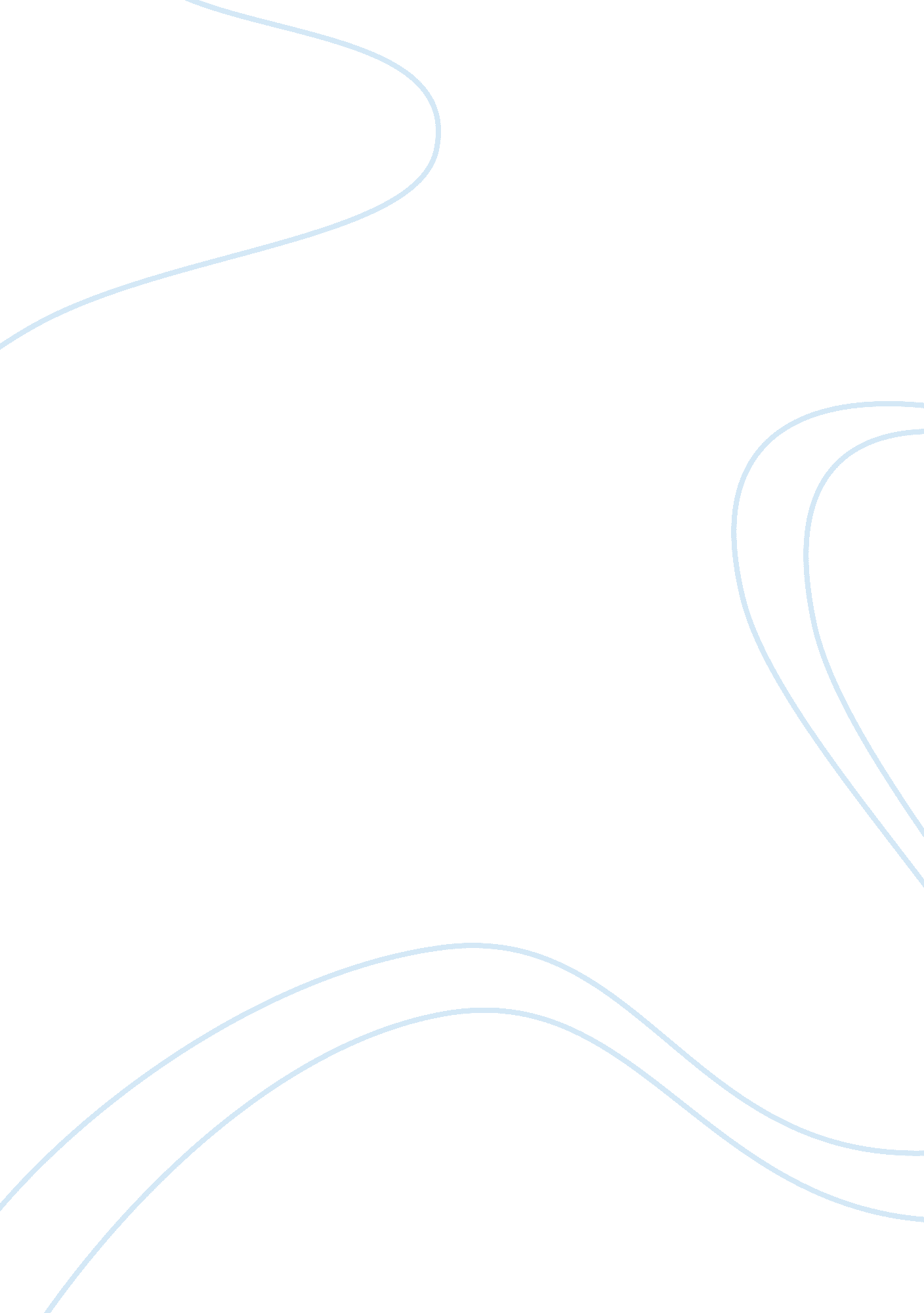 Myself as a psychological practitioner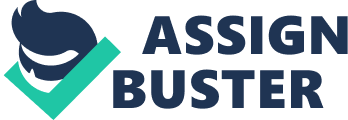 Myself as a Psychological Practitioner This paper examines the reasons I want to be a psychological practoners. Included in the discussion are my personal goals and what is required and expected from a psychological practitioner. The role of a psychological practitioner is an important one and the aspects that make this a significant career are also included in the paper. 
A psychological practitioner is able to practice under the guidance of a certified psychologist. I can see myself doing this be cause I would look forward to the opportunity practice and help patients while I was given the opportunity to learn. I feel that I could help my patients and by taking advantage of the certified psychologist I would be working with, be able to learn techniques to help my present and future patients. 
I also look forward to the opportunity to work while I am waiting to be certified. That is a benefit both economically and professionally. A psychologist, whether certified or a practoners is a person that helps other individuals and I see myself making a career out such a profession. The opportunity to use my education and apply it in a health care profession that helps others has always been my goal. 
There is always the opportunity available for me to remain as a psychological practoners if that fits my needs the best. There is also always the opportunity for me to go on and become a certified psychologist. I personally feel by being a psychological practoners I will be able to decide which the best fit is for me and what I am best suited to do. 
Becoming a practitioner in the psychological field requires paper work and meetings of particular standards. These standards are set forth by the American Psychological Association and adhered to by all psychological practitioners and certified psychologists alike practitioner 
I see myself as a professional and I look forward to being able to work in a profession that has standards and an association that sets them. I think that being a practitioner affords an individual the opportunity to gain experience and knowledge in a field before taking a major commitment to further education and certification myself as a psychology al practitioner because I want to help people as a psychologist. Whether that role is as a practitioner or a certified psychologist does not matter to me at this point just so that I am involved. 
I also feel that psychology is a good fit for me. There a number of careers an individual can choose in the field of psychology and I feel that by being a psychologist practitioner I will find the career that is the best fit for me. I full well anticipate that I will be pleased with the role of a psychological practitioner and that may very well suit my career goals. However, what I like best about the chance to be a psychologist practitioner is that it provides a plethora of different options and avenues that I can take in the profession of psychology., 
In conclusion I can attest to the fact that I see myself as a psychologist practitioner and I see myself as a successful one. I feel that my education combined with my desire to help people and practice in the field of psychology makes a psychologist practitioner a perfect choice for me and my career and personal foals. I look forward to being a practitioner and learning under the direction of a certified psychologist. In the future I see myself assisting the certified psychologist. 
References 
The American Psychological Association. (2005) As viewed on the worldwide web at URL http://www. apa. org/homepage. html 